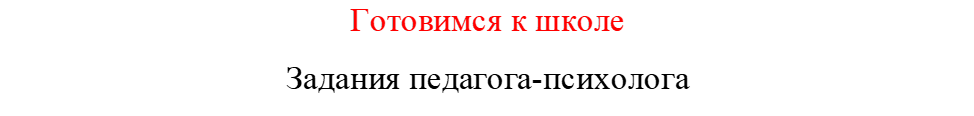 Задание 1 «Подбери по форме»Найди каждой геометрической фигуре ее новое место (пройди по линии до нужного квадратика и нарисуй в нем точно такую же фигуру).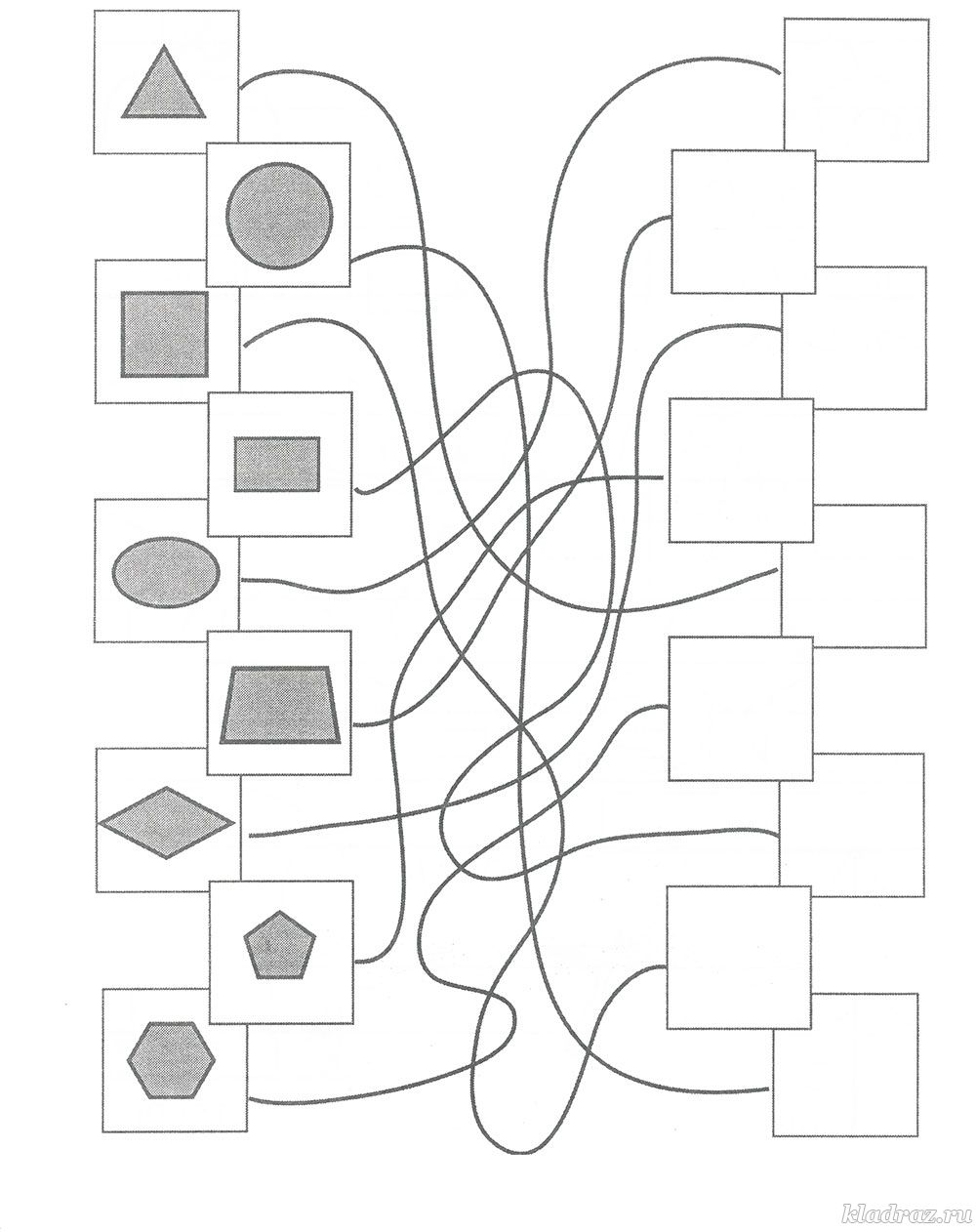 Задание 2 «Цветная страничка»Раскрась картинку в соответствии с цифрами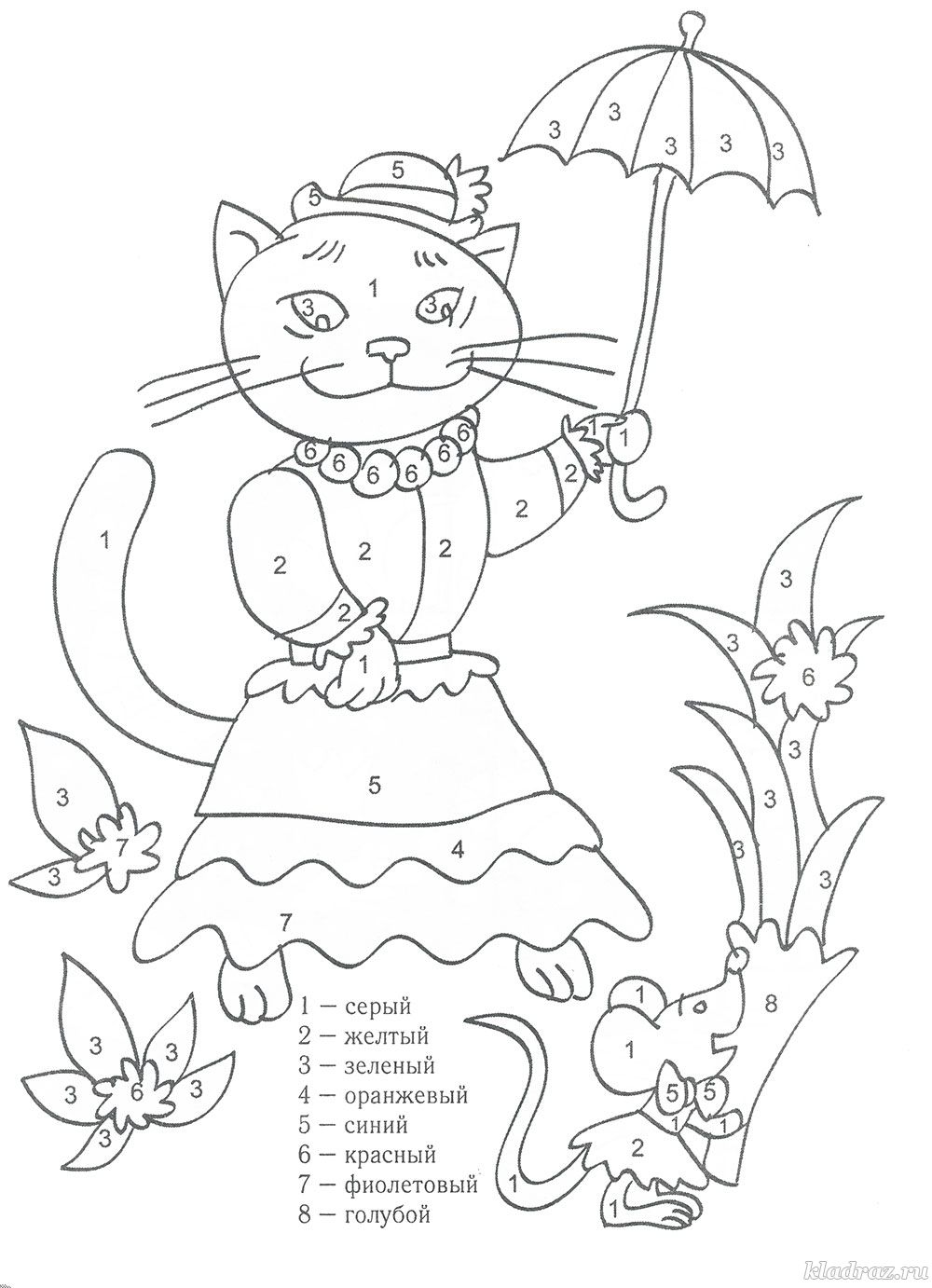 Задание 3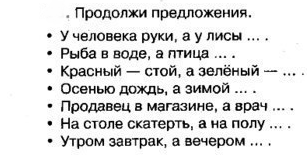 